Tisztelt Képviselő-testület!A nemzeti köznevelésről szóló 2011. évi CXC. törvény (a továbbiakban: Nkt.) 83. § (2) bekezdés b) pontja szerint a fenntartó dönt az óvodába történő jelentkezés módjáról, valamint az óvodai általános felvételi időpontról.Az Nkt. 49. § (1) bekezdése szerint „ Az óvodai felvétel, átvétel jelentkezés alapján történik. Az óvodába a gyermek (...) harmadik életévének betöltése után vehető fel. A szülő gyermeke óvodai felvételét, átvételét bármikor kérheti, a gyermekek felvétele folyamatos.”Az Nkt. 49. § (2) és (3) bekezdése szerint a gyermeket elsősorban abba az óvodába kell felvenni, átvenni, amelynek körzetében lakik vagy ahol szülője dolgozik. A felvételről, átvételről az óvoda vezetője dönt. Az óvoda köteles felvenni, átvenni azt a gyermeket, aki életvitelszerűen az óvoda körzetében lakik (a továbbiakban: kötelező felvételt biztosító óvoda).A nevelési-oktatási intézmények működéséről és a köznevelési intézmények névhasználatáról szóló 20/2012. (VIII. 31.) EMMI rendelet (a továbbiakban: EMMI rendelet) 20. § (1) bekezdése alapján az óvodai beiratkozásra a tárgyév április 20-a és május 20-a között kerül sor. A fenntartó az óvodai beiratkozás idejéről, az óvodai jogviszony létesítésével összefüggő eljárásról a beiratkozás első határnapját megelőzően legalább harminc nappal közleményt vagy hirdetményt tesz közzé a saját honlapján, valamint közlemény vagy hirdetmény közzétételét kezdeményezi a fenntartásában működő óvoda honlapján, ennek hiányában a helyben szokásos módon.Az EMMI rendelet 20. § (1a) bekezdése szerint a fenntartói közlemény, hirdetmény tartalmazzaa) az óvodai felvételről, az óvodai jogviszony létesítéséről, a nevelési év meghatározásáról,b) az óvodai beiratkozás időpontjának meghatározásáról,c) a gyermek óvodai beíratásához szükséges közokiratokról, dokumentumokról,d) az óvodáztatási kötelezettség nem teljesítése esetén alkalmazható jogkövetkezményekről,e) az integráltan nevelhető sajátos nevelési igényű gyermekek óvodai felvételéről, a nevelésükre az alapító okiratuk szerint jogosult óvodákról és azok elérhetőségéről,f) az alapító okiratuk szerint nemzetiségi nevelést folytató óvodákról és azok elérhetőségéről,g) az óvoda felvételi körzetéről szóló tájékoztatást,h) az óvodai felvétel tárgyában meghozott döntés közlésének határnapját, amely legkésőbb a beiratkozásra kiírt utolsó határnapot követő huszonegyedik munkanap, valaminti) a jogorvoslati eljárás szabályait.Az intézményvezetővel egyeztetve az előző évhez hasonlóan a beiratkozás folyamatában jelentkezési időpontokat is meghatároz az önkormányzat. Az óvodai beiratkozás egy az intézményvezetői döntést követő eljárás, melynek során a felvételt nyert kisgyermek és az óvoda között óvodai jogviszony létesül. Ennek előzménye a jelentkezés, melyet követően a jelentkező gyermekek adatainak és az óvoda férőhelyeinek ismeretében az óvodavezető mérlegel, majd dönt a felvehető gyermekek számáról és köréről. A jelentkezéshez a JELENTKEZÉSI LAP (3. számú melléklet) című nyomtatványt szükséges kitölteni, amelyet a jelentkezéskor az Óvoda Központban kell leadni. Ezt követően az intézményvezető dönt a felvételről. A felvételről született döntés formája értesítés. A szülő a megkapott értesítéssel jelentkezik a beiratkozás időpontjaiban az adott tagóvodánál.A jelentkezés és beíratás időpontjául az alábbi időpontokat javaslom:Óvodai jelentkezés (az Óvoda Központban):	 2016. március 21-25-ig 7.00-17.00 óráigÓvodai beiratkozás (az adott tagóvodánál):	2016. április 25-27-ig de: 7.00-11.00 du: 14.00-17.00 óráigPótbeíratás (az Óvoda Központban):		2016. május 23-án 7.00-17.00 óráig	Tisztelt Képviselő-testület!Kérem az előterjesztést megvitatni és a mellékelt határozati javaslatot elfogadni szíveskedjenek.Törökszentmiklós, 2016. február 10.Markót ImrePolgármester____/2016. ( ___  ) K. t.H a t á r o z a tTörökszentmiklós Városi Önkormányzat fenntartásában működő óvodai beíratás időpontjárólTörökszentmiklós Városi Önkormányzat Képviselő-testülete az óvodai jelentkezés és beiratkozás időpontjait az alábbiakban határozza meg a nevelési-oktatási intézmények működéséről és a köznevelési intézmények névhasználatáról szóló 20/2012. (VIII. 31.) EMMI rendelet 20. §-ában foglaltak betartásával: Óvodai jelentkezés (az Óvoda Központban): 2016. március 21-25-ig     7.00-17.00 óráigÓvodai beiratkozás (az adott tagóvodánál):	 2016. április 25-27-ig  de: 7.00-11.00 du: 14.00-17.00 óráigPótbeíratás (az Óvoda Központban):	2016. május 23-án 7.00-17.00 óráigA tájékoztatót, a jelentkezési lapot és a körzethatárokat a határozat 1-3. számú mellékletének megfelelően elfogadja.A körzethatároknak megfelelően a beíratási plakát elkészítéséért, közzétételéért, a szülők tájékoztatásáért az intézményvezető a felelős.A határozatban foglaltak végrehajtásáért, a szülők tájékoztatásáért, a további felvételi lehetőségekről az intézményvezető a felelős.A beiskolázási plakát közzétételének határideje: 2016. február 29., melyet meg kell jelentetni Törökszentmiklós Város honlapján és a központi hirdető táblán is.Felelősök: Pozderka Judit osztályvezető és a Törökszentmiklósi Városi Óvodai Intézmény vezetője.Felelős: Városi Óvodai Intézmény vezetőjeHatáridő: 2016. április 30.Erről értesülnek:Markót Imre polgármesterDr. Majtényi Erzsébet jegyzőSzervezési Osztálymán Közszolgáltatási IrodaVárosi Óvodai Intézmény vezetőjeIrattár1. sz. melléklet a ____/2016. (_____) K. t. számú határozathozTörökszentmiklós Városi Önkormányzat döntött az óvodába történő jelentkezés módjáról, valamint az óvodai általános felvételi időpontnak a meghatározásáról a 2016/2017. nevelési évre vonatkozóan.
1. Az óvodai jelentkezéshez a JELENTKEZÉSI LAP című nyomtatványt szükséges kitölteni, amelyet bármelyik önkormányzati fenntartású óvodában be lehet szerezni, vagy letölthető a www.torokszentmiklos.hu vagy a www.tsztm-varovi.hu oldalról. A kitöltött jelentkezési lapot az Óvoda Központban (Hunyadi út 14/b) kell leadni 2016. március 21-25-ig 7.00-17.00 óráig.2.  A jelentkezési lapon a szülő 3 óvodát jelölhet meg a 7 önkormányzati fenntartású óvoda közül. A három megjelölt óvoda egyben a jelentkezési szándék sorrendjét is tükrözi. Férőhely hiánya esetén a szülő által meg nem jelölt óvodába csak akkor vehető fel a gyermek, ha azzal a szülő egyetért. A jelentkezésnél fontos feltüntetni, hogy a választott óvoda körzetes, nem körzetes, vagy nem körzetes, de munkahelyhez közeli intézmény.

3.  Az önkormányzati fenntartású óvodák körzetjegyzéke megtekinthető bármelyik óvodában, illetve a www.torokszentmiklos.hu vagy a www.tsztm-varovi.hu oldalról letölthető. 

4. A gyermekek felvételéről, átvételéről az intézmény vezetője dönt az általa vezetett intézmény vonatkozásában, az  indítható csoportok számának ismeretében. Ha a jelentkezők száma meghaladja a felvehető gyermekek számát, a nemzeti köznevelésről szóló 2011. évi CXC. tv. (továbbiakban: Nkt.) 49. § (2) bekezdése szerinti bizottságot szükséges szervezni, amely javaslatot tesz a felvételre. A bizottság tagjai: az Oktatási Bizottság elnöke (akadályoztatása esetén az általa megjelölt Oktatási bizottsági tag), az óvodai munkaközösség vezetők.

5. Az intézmény vezetője – legkésőbb 2016. április 10-ig  – dönt az óvodához eljuttatott felvételi kérelmekről, s döntéséről írásban értesíti a szülőt. (Nkt. 49. § (2) bekezdés, 20/2012. (VIII.31.) EMMI rendelet 20. § (4) bekezdés) A felvételről szóló értesítést, vagy az elutasításról szóló határozatot az óvoda vezetője megküldi a szülő részére. Az áprilisban történő beiratkozáskor a szülő már a felvételről szóló értesítés birtokában íratja be gyermekéta felvételt biztosító tagóvodába.

6. Beiratkozáskor abban az óvodában kell a szülőnek megjelennie, ahova felvételt nyert a gyermeke.

A beiratkozás időpontja minden tagóvodában: 2016. április 25-27-ig de: 7.00-11.00 du: 14.00-17.00 óráig
Pótbeiratkozás: 2016. május 23. 7.00-17.00 óráig Óvoda Központban (Hunyadi út 14/b) beiratkozáshoz a szülő vigye magával a gyermek nevére kiállított személyi azonosítót és lakcímet igazoló hatósági igazolványt (lakcímkártya), a szülő személyi azonosítót és lakcímet igazoló hatósági igazolványát (lakcímkártya), továbbá a gyermek TAJ kártyáját, a kötelező védőoltásokat tanúsító orvosi igazolást, vagy az oltási kiskönyv erre vonatkozó másolatát. 

8. Az óvodai jogviszony létesítésével kapcsolatban az intézmény vezetője által hozott döntés ellen a szülő a közléstől, ennek hiányában a tudomására jutástól számított tizenöt napon belül eljárást indíthat. Az eljárást megindító kérelmet Törökszentmiklósi Polgármesteri Hivatal jegyzőjének címezve, de a döntést hozó óvoda címére  kell írásban benyújtani. Az óvoda vezetője a kérelmet annak beérkezésétől számított 3 napon belül továbbítja a jegyző részére. A benyújtott kérelem tárgyában a jegyző az Nkt. 37. § (3) bekezdése és a 38. § (1) bekezdése alapján hoz döntést. 2. sz. melléklet a ____/2016. (_____) K. t. számú határozathozJELENTKEZÉSI LAPa 2016/2017-es nevelési évretörökszentmiklósi önkormányzati fenntartású óvodába	Egy gyermekre egy jelentkezési lap tölthető ki!* Ha az állandó lakcímmel megegyezik, nem kell kitölteni.Melyik tagóvoda körzetében lakik?___________________________________________Melyik tagóvoda körzetében van a munkahelye?________________________________Melyik tagóvodába kéri gyermeke elhelyezését? Kérjük, fontossági sorrendben szíveskedjék hármat megjelölni!      1._________________________________________________________________________      2._________________________________________________________________________      3._________________________________________________________________________Kérjük, az alábbi táblázatot csak akkor töltsék ki, ha az első helyen megjelölt tagóvoda, NEM  a körzeti óvodája a gyermeknek!Mikortól kéri gyermeke felvételét? ____________________Munkaidejéhez alkalmazkodva naponta hány órától kezdődően és meddig kéri gyermeke ellátását? ____________________________________Jár-e vagy járt-e előzőleg gyermeke bölcsődébe? IGEN NEM Ha igen, mennyi ideig?__________________________             A bölcsőde neve, címe:____________________________________________________________A gyermek egészségi állapotával kapcsolatos információk:____________________________________________________________________________
____________________________________________________________________________Részesül-e GYED ellátásban?	IGEN NEM	Ha igen, meddig:_____________________________Mellette végez-e kereső tevékenységet?	                       IGEN NEMRészesül-e GYES ellátásban?		IGEN NEM	Ha igen, meddig? ____________________________Mellette végez-e kereső tevékenységet?	                        IGEN NEMRészesül-e GYET ellátásban?IGEN NEMHa igen, akkor meddig?___________________________Részesül-e rendszeres gyermekvédelmi kedvezményben?   IGENNEM             Ha igen, akkor meddig?___________________________Tett-e önkéntes nyilatkozatot a gyermek halmozottan hátrányos helyzetére vonatkozóan?	                                                IGEN NEMGyermeke sajátos nevelési igényű-e?IGENNEMIgényel-e fakultatív hitoktatást gyermekének?a) IGENb) NEMBüntetőjogi felelősségem tudtában kijelentem, hogy az általam közölt adatok a valóságnak megfelelnek. Amennyiben az adataimban bármilyen változás történik 8 napon belül bejelentem.Törökszentmiklós, ..............év.................hó.............nap________________________					       _____________________szülő/gondviselő aláírása						óvodatitkár aláírásaA beíratáshoz csatolandó dokumentumok:Születési anyakönyvi kivonatGyermek egészségügyi kiskönyve (oltási kiskönyve)Gyermek személyi azonosító igazolványaGyermek lakcím kártyájaSzülők személyi azonosító igazolványaSzülők lakcím kártyájaCsatolandó mellékletek:Ha van:Határozat rendszeres gyermekvédelmi kedvezményrőlSzakértői vélemény sajátos nevelési igény megállapításárólHatározat hátrányos helyzet megállapításárólHatározat halmozottan hátrányos helyzet megállapításárólSZÜLŐI NYILATKOZAT           Alulírott……………………………………………………………, szülő büntetőjogi felelősségem tudatában kijelentem, hogy ……………………………………………………. nevű gyermekem a Törökszentmiklósi Városi Óvodai Intézmény………………………….. Tagóvodájának …………………………….csoportjában első alkalommal veszi igénybe az óvodai ellátást.Alulírott……………………………………………………………, szülő büntetőjogi felelősségem tudatában kijelentem, hogy ……………………………………………………. nevű gyermekem már előzőleg részesült óvodai ellátásban, az alábbi intézményben:az intézmény neve:……………………………………………………………………………………..      az ellátás időtartama:……………………………………………………………………………………….Törökszentmiklós, 20……….év,…………………………hó…………nap………………………………………..szülő/törvényes képviselő aláírása3. sz. melléklet a ____/2016. (_____) K. t. számú határozathoz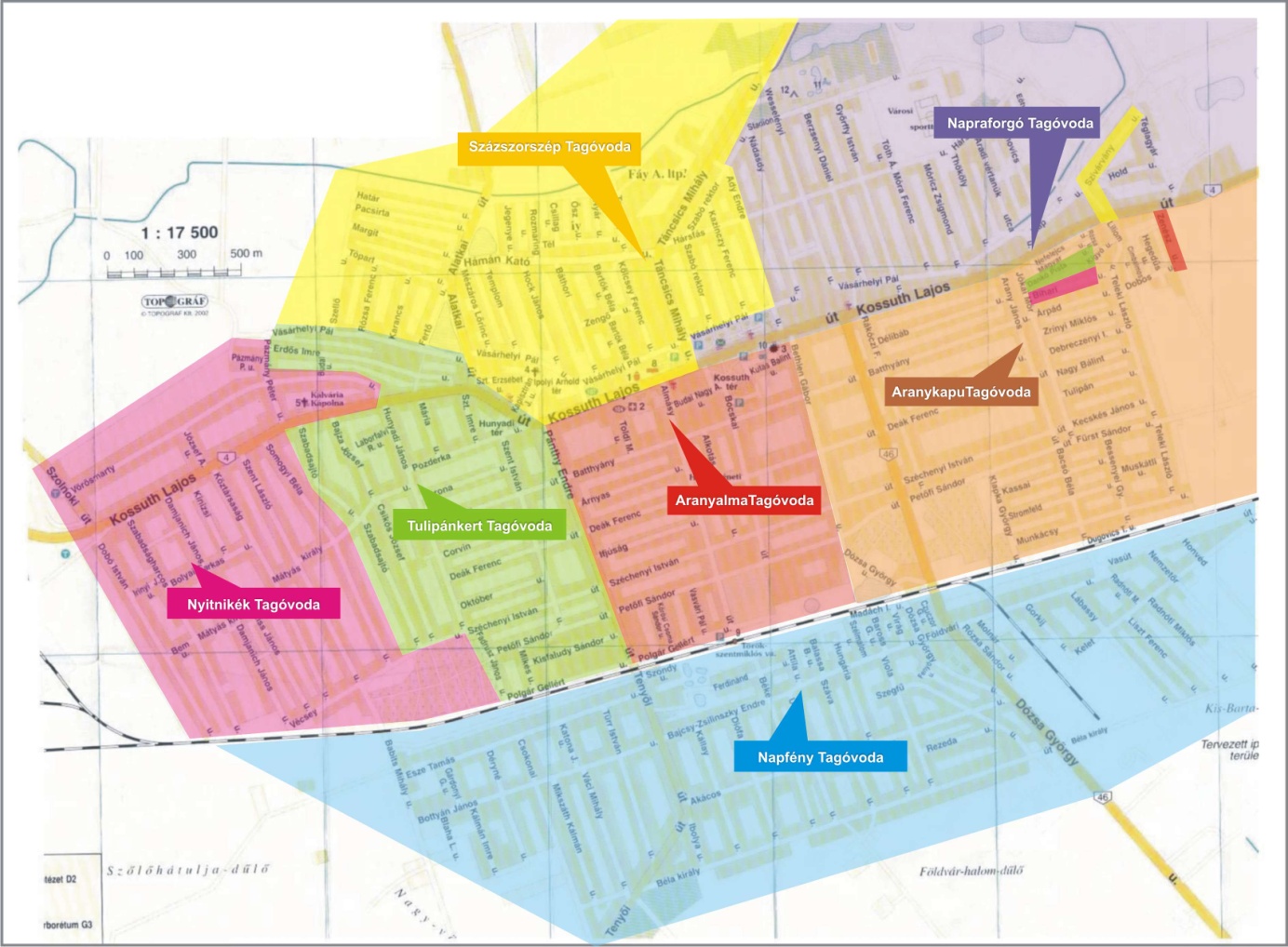 Óvodai körzethatárok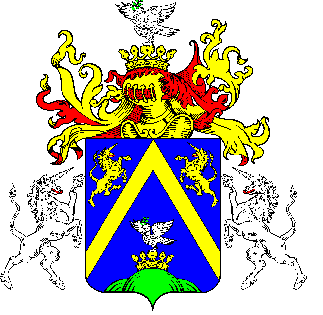 11.TÖRÖKSZENTMIKLÓS VÁROS POLGÁRMESTERÉTŐL TÖRÖKSZENTMIKLÓS VÁROS POLGÁRMESTERÉTŐL TÖRÖKSZENTMIKLÓS VÁROS POLGÁRMESTERÉTŐL E L Ő T E R J E S Z T É SE L Ő T E R J E S Z T É SE L Ő T E R J E S Z T É SA Képviselő-testület 2016. február 25. napján tartandó soros nyilvános üléséreA Képviselő-testület 2016. február 25. napján tartandó soros nyilvános üléséreA Képviselő-testület 2016. február 25. napján tartandó soros nyilvános üléséreElőterjesztő megnevezése: Markót Imre Markót Imre Iktatószám: 2-32/2016-F-12-32/2016-F-1Tárgy: Törökszentmiklós Városi Önkormányzat fenntartásában működő óvodai jelentkezés módjáról, valamint az óvodai beíratás időpontjának meghatározásáról a 2016/2017. nevelési évre vonatkozóanTörökszentmiklós Városi Önkormányzat fenntartásában működő óvodai jelentkezés módjáról, valamint az óvodai beíratás időpontjának meghatározásáról a 2016/2017. nevelési évre vonatkozóanElőterjesztés jellege:Rendelet-tervezet, Határozat-tervezet, Tájékoztató, BeszámolóRendelet-tervezet, Határozat-tervezet, Tájékoztató, BeszámolóDöntéshozatal:Egyszerű többségEgyszerű többségMelléklet: 1 db határozat tervezet1 db határozat tervezetKészítette:Pozderka JuditPozderka JuditVéleményezte: Oktatási és Kulturális BizottságOktatási és Kulturális BizottságTörvényességi véleményezésre bemutatva:2016. február 10.2016. február 10.GyermekSzülő(k)/gondviselőSzülő(k)/gondviselőGyermekAnyaApaNeve:Neve:Neve:Születési hely, idő:Leánykori név:Neve:Állampolgársága:Állampolgársága:Állampolgársága:Állandó lakcíme:Állandó lakcíme:Állandó lakcíme:Lakcím bejelentés időpontja:Lakcím bejelentés időpontja:Lakcím bejelentés időpontja:Lakcímkártya száma:Lakcímkártya száma:Lakcímkártya száma:Tartózkodási helye*:Tartózkodási helye*:Tartózkodási helye*:TAJ száma:Elérhetősége:Telefon:_________________________Mobil telefon:________________________e-mail:Elérhetősége:Telefon:_________________________Mobil telefon:________________________e-mail:Gyermek háziorvosa:Elérhetősége:Telefon:_________________________Mobil telefon:________________________e-mail:Elérhetősége:Telefon:_________________________Mobil telefon:________________________e-mail:Milyen jelet szeretne gyermekének?Munkahelyének neve, címe, telefonszáma:Munkahelyének neve, címe, telefonszáma:A családban eltartott gyermek(ek):A családban eltartott gyermek(ek):A családban eltartott gyermek(ek): gyermek(ek) neveéletkoraaz intézmény, ahová jár(nak) Indoklás:jelölje X-szelAdatok:Az első helyen megjelölt tagóvoda körzetében a gyermekemnek olyan állandó lakhellyel rendelkező, cselekvő képes felnőtt hozzátartozója él, aki rendszeresen részt vesz a nevelésében.  (pl.: nagyszülő)A hozzátartozó neve, címe, elérhetősége:A gyermekem testvére(i) az első helyen megjelölt tagóvodába illetve a tagóvodához legközelebb eső iskolába  jár(nak)Az iskola megnevezése:Az első helyen megjelölt tagóvoda közelében dolgozom.Munkahely megnevezése:Munkahelyemre ingázom, és az első helyen megjelölt tagóvodához közeli buszmegállóból indulok dolgozni. Buszmegálló  neve, helye:      Tulipánkert Tagóvoda                                                                                                                                       Északon a Vásárhelyi Pál utca, az Ipolyi térig. A Kossuth Lajos út páratlan oldala a Pázmány Péter utca és az Ipolyi tér között. A Kossuth Lajos út páros oldala a Szabadsajtó utcától a Hunyadi térig.Pánthy út és a Somogyi Béla  utcák közötti terület a vasút vonaláig, valamint a Dankó Pista utca.Bajza JózsefBatthyány                              (a Hunyadi utcától a Pánthy E. utcáig)Budai CorvinCsikós JózsefDankó PistaDeák Ferenc                             (a Hunyadi utcától a Pánthy E. utcáig)Erdős ImreFadrusz JánosHunyadi JánosHunyadi térIpolyi Arnold térKapisztrán JánosKisfaludy SándorKossuth  L. u. páros oldala      (a Szabadsajtó utcától a Hunyadi téri)Kossuth  L. u. páratlan oldala (a Pázmány utcától az Ipolyi térig)KoronaLaborfalvi RózaMáriaMátyás király                            (Somogyi B. utcától a Hunyadi utcáig)Mikes OktóberPánthy EndrePetőfi Sándor                            (Fadrusz utcától a Pánthy utcáig)Polgár GellértPozderkaSzabadsajtóSzéchenyi István                       (Hunyadi utcától a Pánthy E. utcáig)Szent ErzsébetSzent ImreSzent IstvánVásárhelyi                                 (Szolnoki utcától az Ipolyi térig) Vécsey                                       (Somogyi Béla utcától a Hunyadi utcáig)Vörösmarty                              (Kossuth úttól a Pázmány P. utcáig)külterület: Karancs - dűlőAranyalma Tagóvoda Pánthy Endre utca és a Bethlen Gábor utca által behatárolt terület a vasútig. A Bethlen Gábor és a Pánthy E. utca nélkül. Kossuth Lajos út páros oldala a Pánthy utcától a Zenész útig, valamint a Zenész utca.AlkotásAlmásyÁrnyasBatthyány                        (Pánthy E. utcától a Bethlen utcáig)BocskaiBudai Nagy AntalDeák Ferenc                    (Pánthy E. utcától a Bethlen utcáig)IfjúságKossuth térKossuth u. páros oldala (Pánthy E. utcától a Zenész utcáig)Körösi - Csoma SándorKutas BálintPetőfi lakótelepPetőfi Sándor                 (Pánthy E. utcától a Bethlen utcáig)Széchenyi István            (Pánthy E. utcától a Bethlen utcáig)Szemere BertalanToldi MiklósVasvári Pál Zenészkülterület:Kenderföld - dűlőÚjtábla -dűlőSzenttamásAranykapu TagóvodaBethlen Gábor utcától keletre eső utcák, Északon a Kossuth Lajos út páros oldalától délre eső utcák Délen a vasút által határolt városrész a Kossuth L. út nélkül.Arany JánosÁrpádBacsó BélaBartaiBatthyány      (Jókai utcától a Bethlen utcáig)BessenyeiBethlen GáborCimbalmosDeák Ferenc   (Jókai utcától a Bethlen utcáig)Debreczenyi DélibábDobosDugovics TituszHegedűsJókai MórKassaiKecskés JánosKígyóKlapka GyörgyLiliomMagyarMunkácsyMuskátliNagy BálintNefelejcsPetőfi Sándor  (Jókai utcától a Bethlen utcáig)Rákóczi FerencRózsa StromfeldSzéchenyi       (Jókai utcától a Bethlen utcáig)Teleki LászlóTulipánVadai FerencZrínyi MiklósKülterület:Nagy -Barta-halom dűlőNapfény TagóvodaA vasúton túli Déli városrész.AkácosAttilaBabits MihályBajcsy-Zs.BalassaBaross GáborBlaha LujzaBéke Béla királyBottyán JánosCzuczor GergelyCsokonaiDérynéDiófaDózsa GyörgyEsze TamásFenyőFerdinándFöldváriGárdonyi GézaGorkij HajnalHonvédHungáriaIbolyaKállayKálmán ImreKatona JózsefKeletKertészLábassyLiszt FerencMadách ImreMikszáth KálmánMolnárNemzetőrRadnóti MiklósRezedaRózsa SándorSzáva SzegfűSzélmalomSzondyTenyőiTürr IstvánVasútVáczi MihályViolaVirág Külterület:Földvárhalom –dűlőKis-Barta-halom –dűlőKuczori –dűlőSzőlőhátulja –dűlőNyitnikék Tagóvoda A Pázmány Péter utcától és a Somogyi Béla utcától Nyugatra eső terület a vasútig. A Kossuth Lajos út páratlan oldala a Pázmány Péter utcától a páros oldala a Szabadsajtó utcáig, valamint a Bihari utca.BemBihariBólyai FarkasDamjanichDobó IstvánIrinyi JánosJózsef AttilaKinizsiKiss JánosKossuth L. utca páros oldala      (a Dobó utcától, a Szabadsajó utcáig)Kossuth L. utca páratlan oldala (a Szolnoki utcától a Pázmány P. utcáig)KöztársaságMátyás király                                 (a Szabadságharcos utcától a Somogyi Béla utcáig)Pázmány PéterSomogyi   BélaSzabadságharcosSzent LászlóSzolnokiVécsey                                          (Dobó utcától a Somogyi Béla utcáig)Vörösmarty                                  (Szolnoki utcától a Pázmány P. utcáig )külterületFelső Tanyák  - zártkertKastély - dűlőPozderkahalom - dűlőSzázszorszép TagóvodaA Vásárhelyi Pál utcától Északra eső terület az Ady Endre utcától a Szellő utcáig. A Vásárhelyi Pál utca az Ipolyi tértől az Ady E. utcáig. A Kossuth Lajos út páratlan oldala az Ipolyi tértől a Táncsics útig. Valamint a Szivárvány utca.Ady EndreAlatkaiBartók BélaBáthoryCsillagFáy András lakótelepFertőHársfás                                (az Ipolyi tértől az Ady E. utcáig)HatárHerman OttóHock JánosJegenyeKarancsKazinczy FerencKossuth u. páratlan oldal (Ipolyi tértől a Táncsics utcáig)Kölcsey Ferenc MargitMészáros LőrincNyár Ősz PacsirtaRozmaringSzabó Rektor végigSzellőSzivárványTáncsics MihályTavaszTélTemplomTópartTóth SándorVásárhelyi Pál (Ipolyi tértől az Ady E. utcáig)ZengőKülterület:Alatkai -dűlőNagymorotva-dűlőÓballaSziget - dűlőNapraforgó TagóvodaAz Ady Endre utcától Keletre eső városrész és a Kossuth Lajos út páratlan oldala a Táncsics úttól.Az Ady E. út nélkül.Aradi vértanúkBerzsenyi DánielEötvösGyörffy IstvánHársfás                                 (Ady E. utcától a Puskás Ferenc utcáig)HoldKossuth  u. páratlan oldal (a Táncsics utcától Téglagyár utcáig)MartinovicsMóra FerencMóricz ZsigmondNádasdyNap Puskás FerencTáncsics lakótelepTéglagyár ThökölyTóth ÁrpádVásárhelyi Pál                        (Ady E. utcától a Nap utcáig)Wesselényi Külterület:BartaSurjánySzakállas